Татарина Анастасия ОлеговнаПсихологДата рождения: 15.12.1993 г.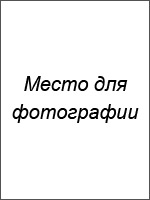 Город:  МоскваСемейное положение:  замужемТелефон: +7-xxx-xxx-xx-xxE-mail: …@ya.ruОбразование:Высшее2011 – 2015 гг.,  Московский государственный областной университет, г. Москва, Психология и социальная педагогика, психолог Опыт работы:Должность: психологДолжностные обязанности:Проведение приема родителей, консультирование по вопросам заявленной проблемы.Разработка индивидуальных программ психокоррекции.Проведение индивидуальных занятий с детьми, в том числе из неблагополучных семей.Участие в разработке и проведении программ социальной реабилитации детей с зависимостями.Проведение групповых тренингов личностного развития и роста.Проведение психологического тестирования, подготовка заключений.Сотрудничество с органами опеки и попечительства для оценки состояния детей.Причина увольнения: низкая оплата труда.Дополнительная информация:Знание иностранных языков: английский, разговорный.Владение компьютером: опытный пользователь.Права категории «В».Навыки:Великолепное знание возрастной психологии.Опыт разработки психо-коррекционных программ.Навык разработки тренингов.Опыт работы с трудными семьями.Навык взаимодействия с надзорными органами. Личные качества: Развитая эмпатия, внимание к чужим проблемам и готовность оказать требуемую помощь, воспитанность, широкий кругозор, высокий уровень коммуникаций как со взрослыми, так и с детьми, ответственность за результат своих действий.Рекомендации с предыдущего места работы: 
предоставлю по требованиюОжидаемый уровень заработной платы: от 55 000 рублей.11.07.2016 — по наст. время«Детство», центр социальной реабилитации